Dear parents and carersStatutory Inspection of Anglican and Methodist Schools (SIAMS) inspection of [insert name of school]All Church of England and Methodist schools, as well as being inspected by Ofsted, are inspected approximately every five years by a SIAMS inspector.We have just told your child’s school that we will inspect it on [insert date/s]. The inspector will be [insert name of inspector] and they will spend the day [two days if a VA secondary/all-through school] in your school. The occasion of a SIAMS inspection provides an opportunity to highlight the impact that the school’s distinctive Christian vision and character have on the flourishing of the school community. The process also enables the identification of next steps that are helpful in the school’s ongoing developmentThe inspector will gather evidence to enable them to answer the question: ‘How effective is the school’s distinctive Christian vision, established and promoted by leadership at all levels, in enabling pupils and adults to flourish?’ As part of their evidence-gathering, they will speak with parents, staff, governors, representatives of the church and diocese [Methodist circuit] and, of course, pupils. The inspector will work closely with the headteacher to devise a timetable that enables them to gather relevant evidence.The SIAMS Inspection Schedule provides you with an overview of the principles and details of the inspection. Individuals, apart from the headteacher and chair of governors, will not be mentioned by name in the report that follows the inspection. Once the report has been finalised it will be published, and the inspection findings will be shared with you.I, and the National SIAMS Team, wish you and your school community well for your inspection. YoursDr Margaret James | National Director of SIAMS. 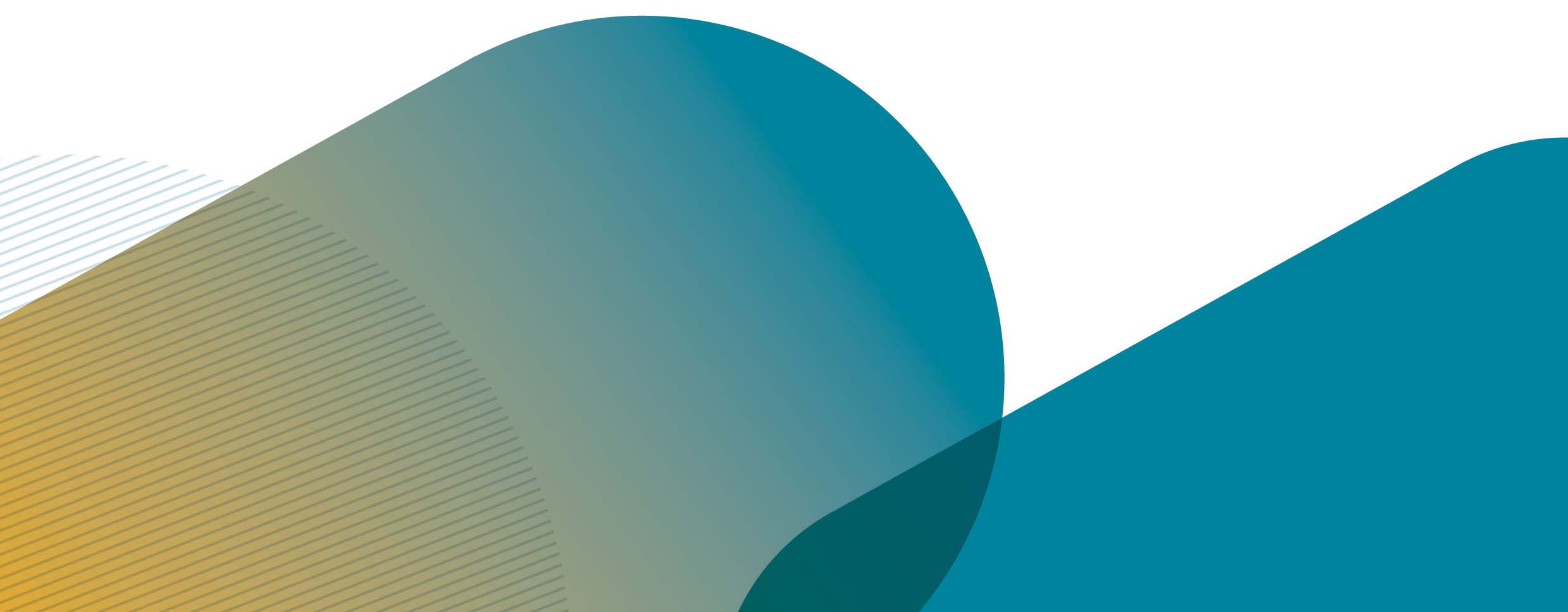 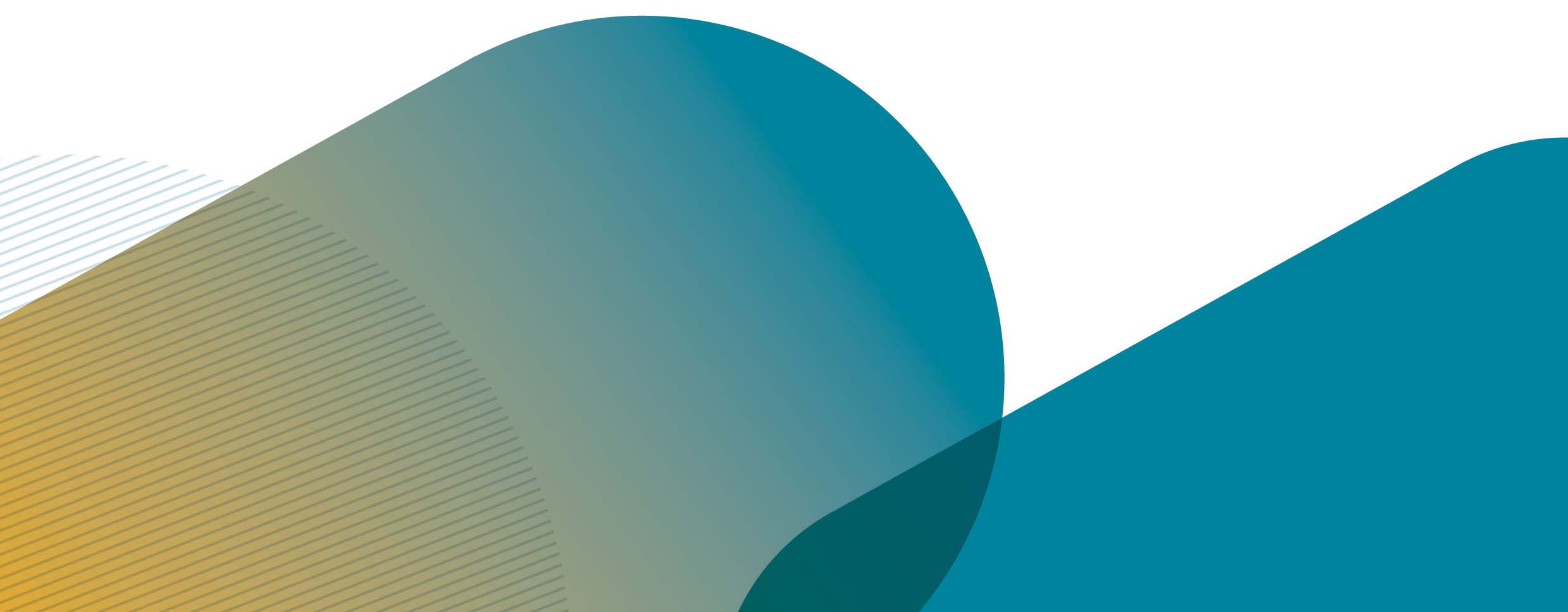 